                                                    сентябрь  2018	Пресс-центр МБОУ СОШ № 39 им. Т. С.  ДзебисоваИдти вперёд мы будем вместе, с газетой «Импульс» интересней!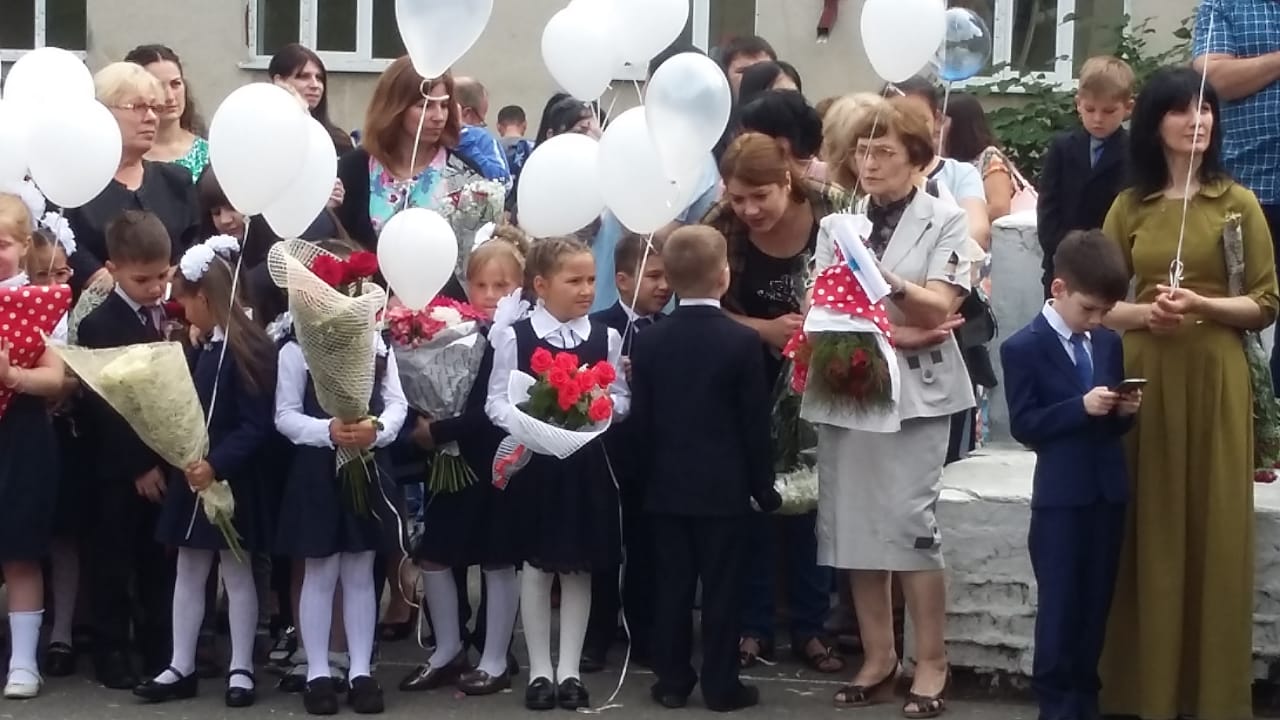 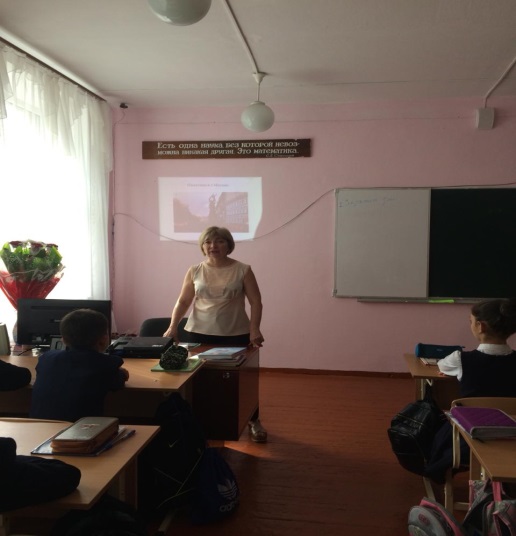  Не  всегда  наше  сердце  спокойно.  Радио,  телевидение,  газеты  приносят тревожные новости. То в одном, то в другом конце земного шара падают на землю  бомбы,  горят  школы  и  больницы,  гибнут  сотни  людей.  Почему  так  происходит? Что мешает людям мирно жить? После Великой Отечественной войны прошло 70 лет. Но уже за это время в разных уголках нашей планеты бушевало более 100 войн.   Какие  же  люди  начинают  эти  войны?  Жестокие,  безжалостные, безответственные. А  можно  ли  избежать  военных  действий?  Как?  Надо  ответственно относится  к  конфликтам,  которые  возникают  между  разными  странами,  и решать  возникшие  проблемы  путем  переговоров,  соглашений,  уметь договариваться мирно. Часто войны возникают из-за непонимания разных сторон или когда одна страна  вмешивается  в  решение  спорных  вопросов  другой  страны,  что совершенно недопустимо. Именно этой теме были посвящены сегодня Уроки мира в нашей школе.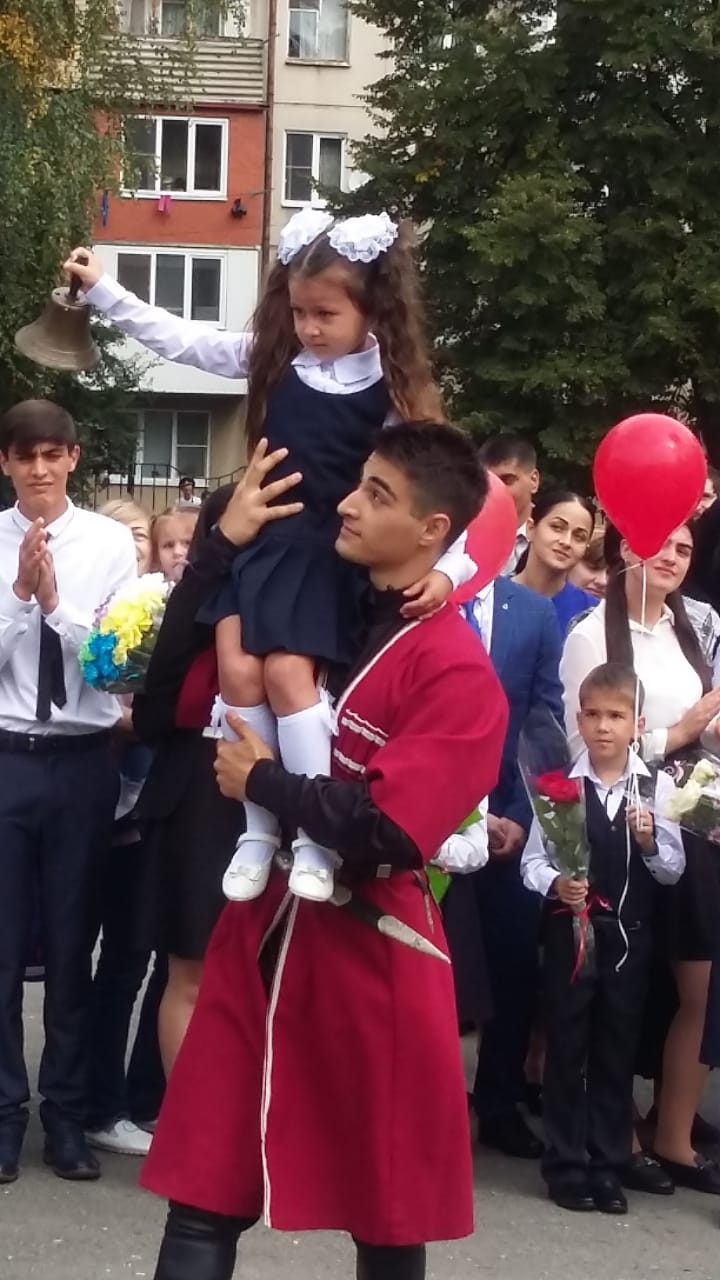 Первый день нового учебного года в МБОУ СОШ№39 начался с торжественой линейки, посвящённой Дню знаний и началу учебного года.  Торжественную линейку открыла директор школы Кочиева Ирина Сергеевна.Она поздравила всех присутствующих с Днём знаний. Право дать первый звонок было предоставлено ученику 11 класса Сабееву Азамату и ученице1 «А» класса Агузаровой Софии.3 сентября 2018г. в День солидарности в борьбе с терроризмом, в память о маленьких жителях Беслана, чьи имена навсегда останутся в памяти человечества, в память об учителях, наставниках до последней минуты прикрывающих своих учеников, в память о тех, кто погиб в тёмном пекле пылающего ада, прошли уроки памяти и мужества. Обучающимися начальной школы были подготовлены рисунки на тему «Нет террору!»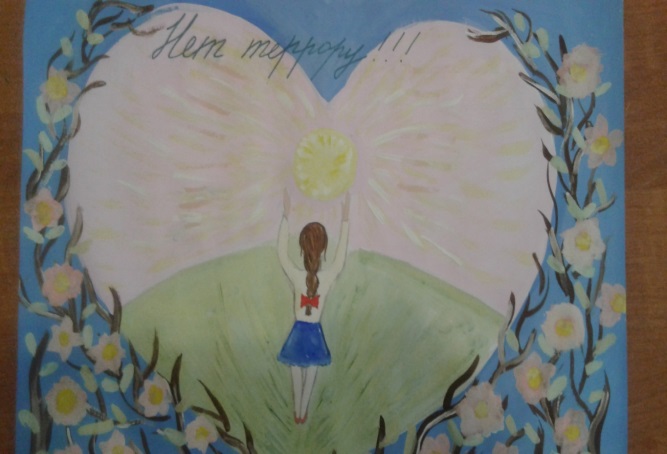 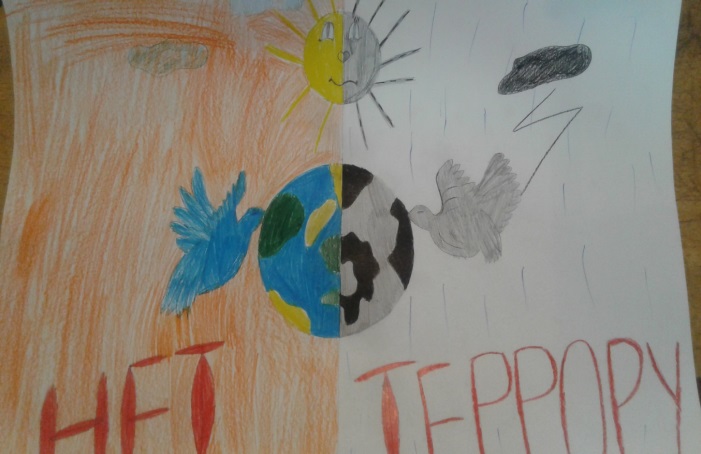 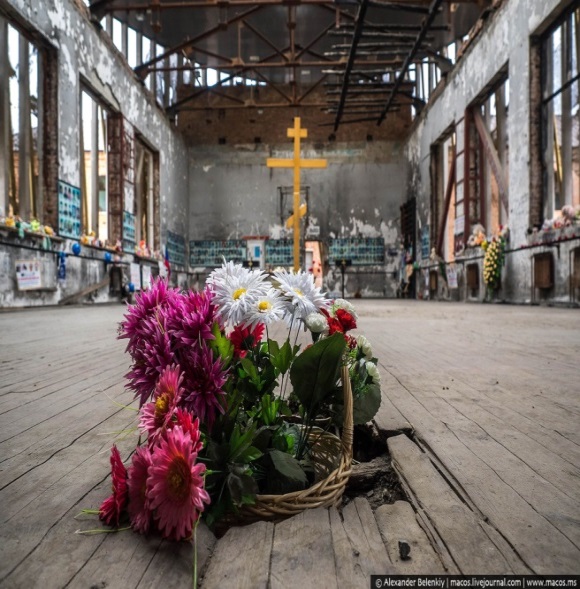 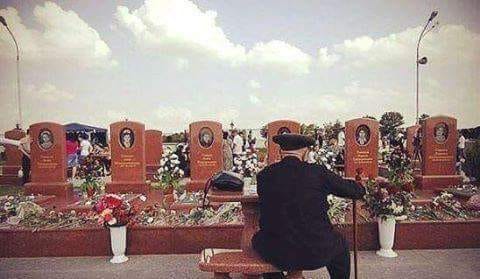 14 лет назад в Северной Осетии произошел один из самых крупных терактов в истории России. С 1 по 3 сентября террористы удерживали более тысячи заложников в здании школы № 1 городаБеслан. За эти три дня погибли 334 человека: 186 несовершеннолетних, 111 друзей и родственниковшкольников, 6 гражданских спасателей. Более ста человек стали инвалидами, 17 детей остались сиротами.
                                                                                                                                                                              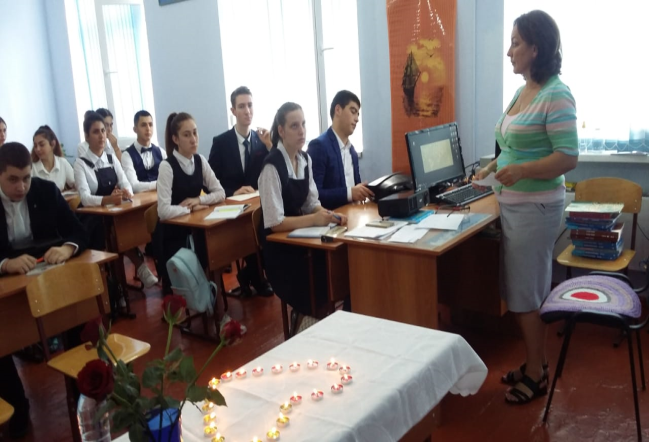 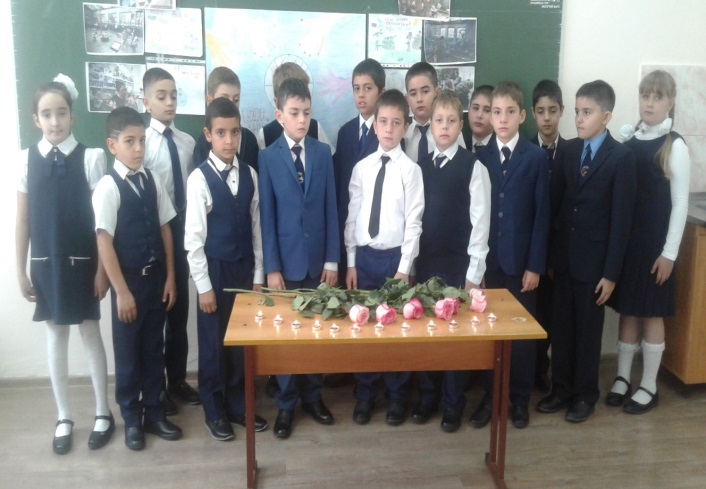 В Северной Осетии 1 сентября 2018 года началась трехдневная вахта по жертвам теракта в школе Беслана. Церемония началась в 9:15 со школьного звонка — именно в это время 1 сентября 2004 года раздались первые выстрелы. Участники принесли во двор школы игрушки и воду в память о том, что террористы в течение всех трех дней, что они удерживали заложников, не разрешали им пить. После траурной церемонии в Беслане прошла пресс-конференция комитета «Матери Беслана».«Вы не представляете, с чем мы живем… Эти осколки боли постоянно в нас. И мы бесконечно благодарны за всю поддержку, которую мы получаем от людей уже 14 лет. И все эти 14 лет мы добиваемся принятия федерального закона о статусе пострадавших в теракте», — начала пресс-конференцию председатель Комитета «Матери Беслана» Сусанна Дудиева. На пресс-конференции также рассказали о проекте музея Центра профилактики терроризма, который планируют открыть в здании Школы №1. . Каждый год наша школа, как и все школы России, проводит мероприятия, связанные с этой датой.11 сентября 2018г. в рамках Всероссийского Дня трезвости были проведены классные часы, семинары. Психолог школы Джимиева М.С. провела беседу с учащимися.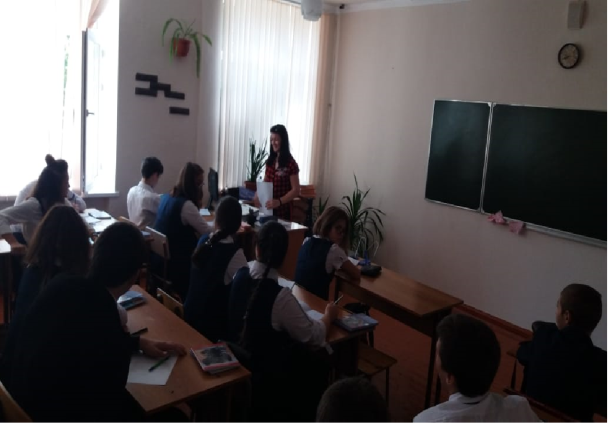 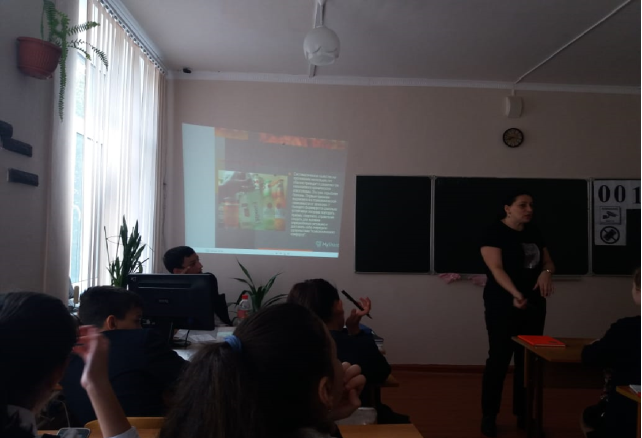 Представители Региональной общественной организации «Правовой центр право на защиту» в рамках проекта «И РАЗНЫЕ И РАВНЫЕ И ВСЕ В ОДНОЙ СТРАНЕ» с использованием гранта Президента Российской Федерации на развитие гражданского общества, предоставленного Фондом президентских грантов провели просветительско-профилактическую встречу с учащимися старших классов СОШ №39 г. Владикавказ. Встреча прошла при консультативной поддержке Министерства РСО-Алания по вопросам национальных отношений. В рамках встречи учащимся были вручены на безвозмездной основе социальные брошюры и буклеты и изготовленные в рамках проекта «И РАЗНЫЕ И РАВНЫЕ И ВСЕ В ОДНОЙ СТРАНЕ».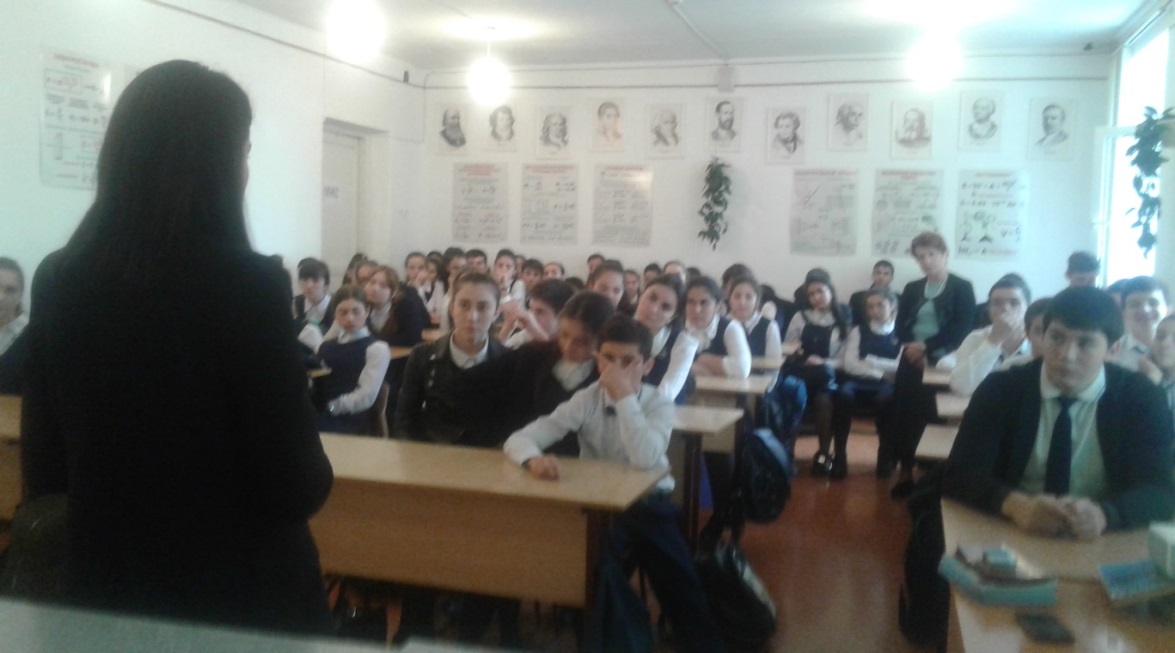 